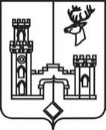 
СОВЕТ НАРОДНЫХ ДЕПУТАТОВРАМОНСКОГО МУНИЦИПАЛЬНОГО РАЙОНАВОРОНЕЖСКОЙ ОБЛАСТИР Е Ш Е Н И Еот 15.04.2021 № 66                  р.п. РамоньО внесении изменений и дополнений в Устав Рамонского муниципального района Воронежской областиВ соответствии с Федеральными законами от 06.10.2003 № 131-ФЗ «Об общих принципах организации местного самоуправления в Российской Федерации», от 21.07.2005 № 97-ФЗ «О государственной регистрации Уставов муниципальных образований», в целях приведения Устава Рамонского муниципального района Воронежской области в соответствие с действующим законодательством, Совет народных депутатов Рамонского   муниципального   района   Воронежской области р е ш и л:1. Внести в Устав Рамонского муниципального района Воронежской области изменения и дополнения согласно приложению.2. Представить настоящее решение в Управление Министерства юстиции Российской Федерации по Воронежской области для государственной регистрации в порядке, установленном федеральным законом.3. Опубликовать настоящее решение в официальном издании органов местного самоуправления Рамонского муниципального района Воронежской области «Муниципальный вестник» после его государственной регистрации.4. Настоящее решение вступает в силу после его опубликования.5.  Контроль исполнения настоящего решения возложить на председателя постоянной комиссии Совета народных депутатов Рамонского муниципального района Воронежской области седьмого созыва по регламенту, депутатской этике и законности Таранцова Ю.И.Приложениек решению Совета народных депутатов Рамонского муниципального района Воронежской областиот ______________ № _______Изменения и дополнения вУстав Рамонского муниципального районаВоронежской области1. Дополнить часть 1 статьи 9 Устава «Права органов местного самоуправления Рамонского муниципального района на решение вопросов, не отнесённых к вопросам местного значения» пунктом 16 следующего содержания:«16) осуществление мероприятий по оказанию помощи лицам, находящимся в состоянии алкогольного, наркотического или иного токсического опьянения.»;2. Пункт 3 части 2 статьи 13 Устава «Права граждан на осуществление местного самоуправления» изложить в новой редакции:«3) осуществления правотворческой инициативы, внесение инициативных проектов;»;3. Дополнить Устав статьей 16.1 следующего содержания:«СТАТЬЯ 16.1. Инициативные проекты.1. В целях реализации мероприятий, имеющих приоритетное значение для жителей Рамонского муниципального района или его части, по решению вопросов местного значения или иных вопросов, право решения которых предоставлено органам местного самоуправления, в администрацию Рамонского муниципального района может быть внесен инициативный проект. 2. С инициативой о внесении инициативного проекта вправе выступить инициативная группа численностью не менее десяти граждан, достигших шестнадцатилетнего возраста и проживающих на территории Рамонского муниципального района, органы территориального общественного самоуправления. 3. Инициативный проект подлежит обязательному рассмотрению администрацией Рамонского муниципального района в течение 30 дней со дня его внесения.4. Порядок определения части территории Рамонского муниципального района, на которой могут реализовываться инициативные проекты, минимальная численность инициативной группы, порядок выдвижения, внесения, обсуждения, рассмотрения инициативных проектов, проведения их конкурсного отбора, а также иные вопросы, связанные с реализацией на территории  Рамонского муниципального района  инициативных проектов, определяются нормативным правовым актом Совета народных депутатов Рамонского муниципального района в соответствии с Федеральным законом от 06.10.2003 № 131-ФЗ «Об общих принципах организации местного самоуправления в Российской Федерации».5. Финансовое и иное обеспечение реализации инициативных проектов осуществляется в соответствии с Федеральным законом от 06.10.2003 № 131-ФЗ «Об общих принципах организации местного самоуправления в Российской Федерации» и бюджетным законодательством Российской Федерации.»;4. В статье 18 Устава «Собрание граждан»:4.1. Часть 1 изложить в новой редакции:«1. Для обсуждения вопросов местного значения, информирования населения о деятельности органов местного самоуправления и должностных лиц местного самоуправления, обсуждения вопросов внесения инициативных проектов и их рассмотрения, осуществления территориального общественного самоуправления на части территории Рамонского муниципального района могут проводиться собрания граждан.»;4.2. Часть 5 дополнить абзацем следующего содержания:«Порядок назначения и проведения собрания граждан в целях рассмотрения и обсуждения вопросов внесения инициативных проектов определяется нормативным правовым актом Совета народных депутатов Рамонского муниципального района.»;5. В статье 20 Устава «Опрос граждан»; 5.1. Часть 2 изложить в новой редакции:«2. В опросе граждан имеют право участвовать жители Рамонского муниципального района, обладающие избирательным правом. В опросе граждан по вопросу выявления мнения граждан о поддержке инициативного проекта вправе участвовать жители Рамонского муниципального района или его части, в которых предлагается реализовать инициативный проект, достигшие шестнадцатилетнего возраста.»;5.2. Часть 3 дополнить пунктом 3 следующего содержания:«3) жителей Рамонского муниципального района или его части, в которых предлагается реализовать инициативный проект, достигших шестнадцатилетнего возраста, - для выявления мнения граждан о поддержке данного инициативного проекта.»;5.3. Часть 5 изложить в новой редакции:«5. Решение о назначении опроса граждан принимается Советом народных депутатов Рамонского муниципального района. Для проведения опроса граждан может использоваться официальный сайт органов местного самоуправления Рамонского муниципального района Воронежской области в информационно-телекоммуникационной сети «Интернет». В нормативном правовом акте Совета народных депутатов Рамонского муниципального района о назначении опроса граждан устанавливаются:1) дата и сроки проведения опроса;2) формулировка вопроса (вопросов), предлагаемого (предлагаемых) при проведении опроса;3) методика проведения опроса;4) форма опросного листа;5) минимальная численность жителей Рамонского муниципального района, участвующих в опросе;6) порядок идентификации участников опроса в случае проведения опроса граждан с использованием официального сайта органов местного самоуправления Рамонского муниципального района Воронежской области в информационно-телекоммуникационной сети «Интернет».»;5.4. Пункт 1 части 7 изложить в новой редакции:«1) за счет средств местного бюджета - при проведении опроса по инициативе органов местного самоуправления или жителей Рамонского муниципального района;»;6. Часть 11 статьи 31 Устава «Глава Рамонского муниципального района» изложить в новой редакции:«11. Главе Рамонского муниципального района гарантируются:1) условия осуществления деятельности главы Рамонского муниципального района, обеспечивающие исполнение должностных полномочий в соответствии с муниципальными правовыми актами органов местного самоуправления;2) ежемесячное денежное вознаграждение;3) ежегодный основной оплачиваемый отпуск и ежегодный дополнительный оплачиваемый отпуск за ненормированный рабочий день;4) медицинское обслуживание;5) частичная компенсация стоимости путевки в санаторно-курортных и иных оздоровительных учреждениях, расположенных в Российской Федерации, а также компенсация стоимости проезда к месту оздоровительного или санаторно-курортного лечения и обратно в пределах территории Российской Федерации в размерах и порядке, установленных нормативными правовыми актами Совета народных депутатов Рамонского муниципального района;6) пенсионное обеспечение;7) ежемесячные и иные дополнительные выплаты (ежемесячное денежное поощрение, единовременная выплата при предоставлении ежегодного оплачиваемого отпуска, материальная помощь и дополнительная материальная помощь при наступлении особых случаев, премия за выполнение особо важных и сложных заданий).Размер, случаи и порядок предоставления указанных гарантий и компенсаций устанавливаются нормативными правовыми актами Совета народных депутатов Рамонского муниципального района.».Глава муниципального района                                 Н.В. ФроловПредседатель Совета народных депутатовмуниципального района                             А.В. Расходчиков